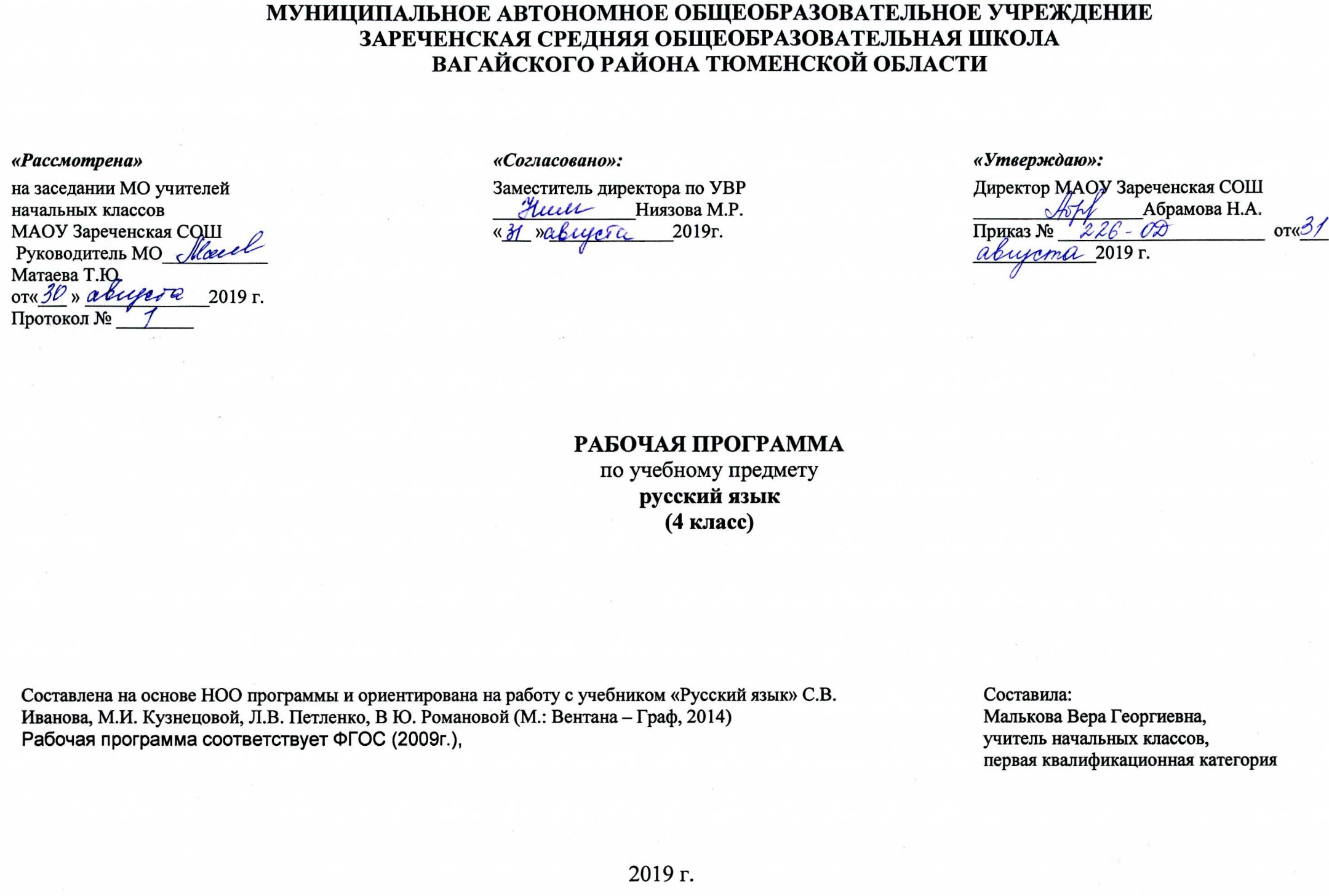 Планируемые результаты по русскому языку 4 классЛичностными результатами изучения русского языка в начальной школе являются: осознание языка как основного средства человеческого общения; восприятие русского языка как явления национальной культуры; понимание того, что правильная устная и письменная речь есть показатели индивидуальной культуры человека; способность к самооценке на основе наблюдения за собственной речью.Метапредметными результатами изучения русского языка в начальной школе являются: умение использовать язык с целью поиска необходимой информации в различных источниках для решения учебных задач; способность ориентироваться в целях, задачах, средствах и условиях общения; умение выбирать адекватные языковые средства для успешного решения коммуникативных задач (диалог, устные монологические высказывания, письменные тексты) с учетом особенностей разных видов речи и ситуаций общения; понимание необходимости ориентироваться на позицию партнёра, учитывать различные мнения и координировать различные позиции в сотрудничестве с целью успешного участия в диалоге; стремление к более точному выражению собственного мнения и позиции; умение задавать вопросы.Предметными результатами изучения русского языка в начальной школе являются: овладение начальными представлениями о нормах русского литературного языка (орфоэпических, лексических, грамматических) и правилах речевого этикета; умение применять орфографические правила и правила постановки знаков препинания (в объеме изученного) при записи собственных и предложенных текстов; умение проверять написанное; умение (в объеме изученного) находить, сравнивать, классифицировать, характеризовать такие языковые единицы, как звук, буква, часть слова, часть речи, член предложения, простое предложение; способность контролировать свои действия, проверять написанное.Содержание программы (170 ч, 5 часов в неделю)«Как устроен наш язык» (основы лингвистических знаний) (54 ч)«Развитие речи» (29 ч)Резервные уроки (35 ч)В учебнике для 4 класса представлено меньшее количество уроков. Резервные уроки учитель использует для проведения контрольных и проверочных работ, а также для отработки наиболее важных или трудных для учащихся темСлова с непроверяемым написанием для изучения в 4 классеАкварель, аллея, альбом, аппетит, аппликация, аромат, бассейн, биография, богатство, бутерброд, викторина, волшебник, восемь, горизонт, готов, двенадцать, диалог, директор, ещё, желать, железо, изложение, изображение, иногда, искусство, истина, кабинет, камыш, капитан, килограмм, километр, командир, комета, конверт, корабль, коридор, кроссворд, лиловый, матч, металл, минута, надежда, оборона, огонь, одиннадцать, отечество, охотник, памятник, пассажир, пейзаж, перрон, печаль, портрет, похожий, правительство, председатель, представление, приглашение, путешествие, район, революция, решать, сверху, свитер, свобода, секрет, секунда, ситуация, снизу, совсем, сочинение, ссора, сумма, тайга, телеграмма, фантазия, федерация, финиш, фиолетовый, хозяин, шоссе, экипаж, экскурсия, электричество, электростанция, эскалатор, якорь Тематическое распределение часовВ том числе№ п/пСодержание программного материала1.1Фонетика и графика. Повторение изученного на основе фонетического разбора слова.1.2Орфоэпия. Произношение звуков и сочетаний звуков, ударение в словах в соответствии с нормами современного русского литературного языка.1.3Состав слова (морфемика). Повторение изученного на основе разбора слова по составу и словообразовательного анализа.1.4.Морфология. Повторение основных признаков имени существительного и имени прилагательного на основе морфологического разбора.Глагол: общее значение, глагольные вопросы. Начальная форма глагола. Глаголы совершенного и несовершенного видов. Изменение глаголов по временам: настоящее, прошедшее и будущее время глаголов. Наклонение глаголов. Личные формы глагола. Изменение глаголов по лицам и числам в настоящем и будущем времени (спряжение). Способы определения I и II спряжения глаголов. Изменение глаголов по родам в прошедшем времени. Словообразование глаголов. Глагол в предложении.Наречие: значение и употребление в речи. Морфологический разбор наречий.Имя числительное: общее значение.1.5.СинтаксисСинтаксический анализ простого предложения.Словосочетание: различение слова, словосочетания и предложения. Установление при помощи смысловых (синтаксических) вопросов связи между словами в словосочетании. Связи слов в словосочетании.Различение простых и сложных предложений.«Правописание» (формирование навыков грамотного письма) (52 ч)«Правописание» (формирование навыков грамотного письма) (52 ч)№ п/пСодержание программного материала2.1 Повторение правил правописания, изученных во 1, 2, 3-ем классах.2.2Формирование орфографической зоркости, речевого слуха, навыков письма: осознание места возможного возникновения орфографической ошибки, использование разных способов решения орфографической задачи в зависимости от места орфограммы в слове 2.2Ознакомление с правилами правописания и их применение: - непроверяемые гласные и согласные в корне слова; - не с глаголами; - мягкий знак после шипящих на конце глаголов; - мягкий знак в глаголах в сочетании -ться;2.3- безударные личные окончания глаголов;- суффиксы глаголов -ива/-ыва, -ова/-ева;- гласные в окончаниях глаголов прошедшего времени;- буквы а, о на конце наречий;- мягкий знак на конце наречий;- слитное и раздельное написание числительных;- мягкий знак в именах числительных;- запятая между частями сложного предложения (простейшие случаи).2.3Использование орфографического словаря для определения (уточнения) написания слова.2.4Формирование действия контроля при проверке собственных и предложенных текстов.№ п/пСодержание программного материала3.1Устная речьАдекватное использование речевых средств для эффективного решения разнообразных коммуникативных задач. Соблюдение норм речевого этикета и орфоэпических норм в ситуациях учебного и бытового общения.Формулировка и аргументирование собственного мнения и позиции в диалоге и дискуссии. Умение договариваться, приходить к общему решению, осуществлять взаимный контроль, оказывать необходимую взаимопомощь в сотрудничестве при проведении парной и групповой работы. Соблюдение норм речевого взаимодействия при интерактивном общении (sms-сообщения, электронная почта, Интернет и другие виды и способы связи).3.2Письменная речьЗнакомство с основными видами сочинений и изложений: изложения подробные, сжатые, выборочные, изложения с элементами сочинения; сочинения-повествования, сочинения-рассуждения, сочинения-описания (без заучивания учащимися определений). Пересказ текста (изложение) от другого лица.Продолжение работы над правильностью, точностью, богатством и выразительностью письменной речи в процессе написания изложений и сочинений. Озаглавливание текстов, написание собственных текстов по заданным заглавиям; корректирование текстов с нарушенным порядком предложений и абзацев; составление плана текста, написание текста по заданному плану. Определение типов текстов (повествование, описание, рассуждение) и создание собственных текстов заданного типа. Корректирование текстов, в которых допущены нарушения норм письменной речи. Создание собственных текстов с учетом правильности, богатства и выразительности письменной речи.РазделКоличество часовКак устроен наш язык (основы лингвистических знаний)54- Фонетика1- Орфоэпия (изучается во всех разделах курса)- Состав слова. Морфемика1- Морфология36- Синтаксис16Правописание (формирование навыков грамотного письма)52Развитие речи29Резервные уроки35Итого170 часов1 четверть2 четверть3 четверть4 четвертьСтартовая диагностика1--1Текущий диктант1111Списывание1111Изложение122-Итоговый диктант1111Текущая контрольная работа-111Итоговая контрольная работа1-1-Комплексная контрольная работа-1-1